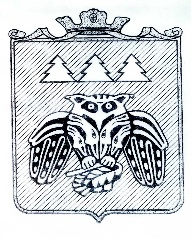 ПОСТАНОВЛЕНИЕадминистрации муниципального образованиямуниципального района «Сыктывдинский»«Сыктывдiн» муниципальнöй районынмуниципальнöй юкöнсаадминистрациялöнШУÖМот 12 октября 2020 года    					                                           № 10/1322О внесении изменений в постановление администрации МО МР «Сыктывдинский» от 4 декабря 2018 года №12/1077 «О Совете по гармонизации межнациональныхи межконфессиональных отношений на территории МО МР«Сыктывдинский»В целях содействия реализации государственной национальной политики на территории муниципального образования муниципального района «Сыктывдинский», администрация муниципального образования муниципального района «Сыктывдинский»  ПОСТАНОВЛЯЕТ:Внести в постановление администрации муниципального образования муниципального района«Сыктывдинский» от 4 декабря 2018 года №12/1077 «О Совете по гармонизации межнациональных и межконфессиональных отношений на территории МО МР «Сыктывдинский» следующие изменения:1.1. приложение 1 изложить в редакции согласно приложению 1 к настоящему постановлению;1.2.  приложение 3 изложить в редакции согласно приложению 2 к настоящему постановлению.2. Контроль за исполнением настоящего постановления оставляю за собой. 3. Настоящее постановление вступает в силу со дня его официального опубликования. Заместитель руководителяадминистрациимуниципального района                                     В.Ю. НосовПриложение 1к постановлению администрации муниципального образования муниципального района«Сыктывдинский» от 12 октября 2020 года №10/1322«Приложение 1к постановлению администрации муниципальногообразования муниципального района«Сыктывдинский» от 4 декабря 2018 года №12/1077Состав Совета по гармонизации межнациональных и межконфессиональных отношений при администрации муниципальногообразования муниципального района«Сыктывдинский»».Приложение 2к постановлению администрации муниципального образования муниципального района«Сыктывдинский» от12 октября 2020 года №10/1322«Приложение 3к постановлению администрации муниципальногообразования муниципального района«Сыктывдинский» от 4 декабря 2018 года №12/1077Состав оперативного штаба для анализа информации о возможном межнациональном конфликте на территории муниципальногообразования муниципального района«Сыктывдинский»».Носов Владимир Юрьевич-заместитель руководителя администрации муниципального района, председатель Совета;Данилова Людмила Александровна-заместитель руководителя администрации муниципального района, заместитель председателя Совета;Лыткина Екатерина Ивановна-специалист отдела по работе с Советом и сельскими поселениями, секретарь Совета;Нечаева Анжела Викторовна-специалист по социально-культурной деятельности управления культуры, секретарь Совета;Члены:Порошкин Андрей Иванович-начальник управления культуры;Панюкова Нина Николаевна-начальник управления образования;Пиминов Андрей Николаевич-начальник специального управления;Боброва Елена Борисовна-начальник отдела по работе с Советом и сельскими поселениями;Корягина Надежда Юльевна-главный специалист отдела по работе с Советом и сельскими поселениями;Кайряк Леонид Витальевич-начальник Отдела МВД России по Сыктывдинскому району (по согласованию);Гилева Татьяна Евгеньевна-начальник отделения по вопросам миграции ОМВД России по Сыктывдинскому району (по согласованию);Комышева Татьяна Олеговна-директор ГУ РК «Центр занятости населения Сыктывдинского района (по согласованию);протоиерей Георгий-настоятель местной православной религиозной организации Прихода Свято-Вознесенского храма села Ыб Сыктывдинского района Республики Коми (по согласованию);Муравьева Людмила Николаевна-Председатель Общественного Совета Сыктывдинского района (по согласованию);Жирютина Нина Аникиевна-Председатель районного Совета ветеранов (по согласованию);Артеева Альдона Ивановна-представитель Общества российских немцев «Нахкомлинге» (по согласованию);Останкова Ольга Викторовна-Председатель представительства межрегионального общественного движения«Коми войтыр» в Сыктывдинском районе (по согласованию);Бауров Михаил Дмитриевич-представитель национально-культурного объединения цыган (по согласованию);   Барсуков Фёдор Афанасьевич-представитель национально-культурной автономии «Беларусь» (по согласованию);Ватаманова Галина Ивановна-заведующий Сыктывдинским филиалом ГКУ РК «Республиканская общественная приемная Главы Республики Коми» (по согласованию);Чупрова Юлия Васильевна-Руководитель – главный редактор ГАУ РК «Редакция «Наша жизнь» (по согласованию).Носов Владимир Юрьевич-заместитель руководителя администрации муниципального района, председатель Совета;Данилова Людмила Александровна-заместитель руководителя  администрации муниципального района, заместитель председателя Совета;Нечаева Анжела Викторовна-специалист по социально-культурной деятельности управления культуры, секретарь Совета;Лыткина Екатерина Ивановна-специалист отдела по работе с Советом и сельскими поселениями, секретарь Совета;Члены:Порошкин Андрей Иванович-начальник управления культуры;Пиминов Андрей Николаевич-начальник специального управления;Боброва Елена Борисовна-начальник отдела по работе с Советом и сельскими поселениями;Кайряк Леонид Витальевич-начальник Отдела МВД России по Сыктывдинскому району (по согласованию);Пахомова Галина Ивановна-директор ГУ РК «Центр занятости населения Сыктывдинского района (по согласованию);Гилева Татьяна Ивановна-начальник Отделения по вопросам миграции ОМВД России по Сыктывдинскому району (по согласованию).